Комплект заданий по дисциплине «Математика»Группа: Св-21Преподаватель: Бормотова Елена Витальевна Е-mail: elena.bormоtova.87@mail.ruДАТА ПРОВЕДЕНИЯ ЗАНЯТИЯ: 11.06.2022Тема: «Системы показательных и логарифмических уравнений»Количество часов на выполнение задания: 4 учебных часаРешить системы уравнений, отправить на почту 11.06.22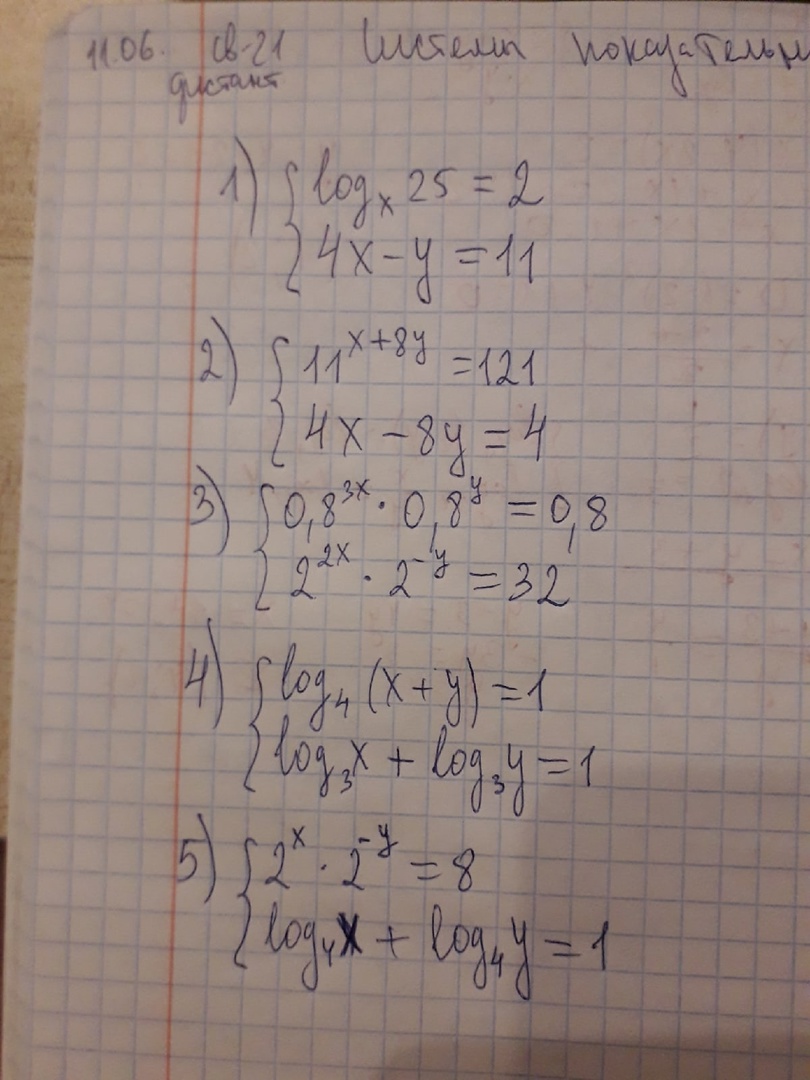 